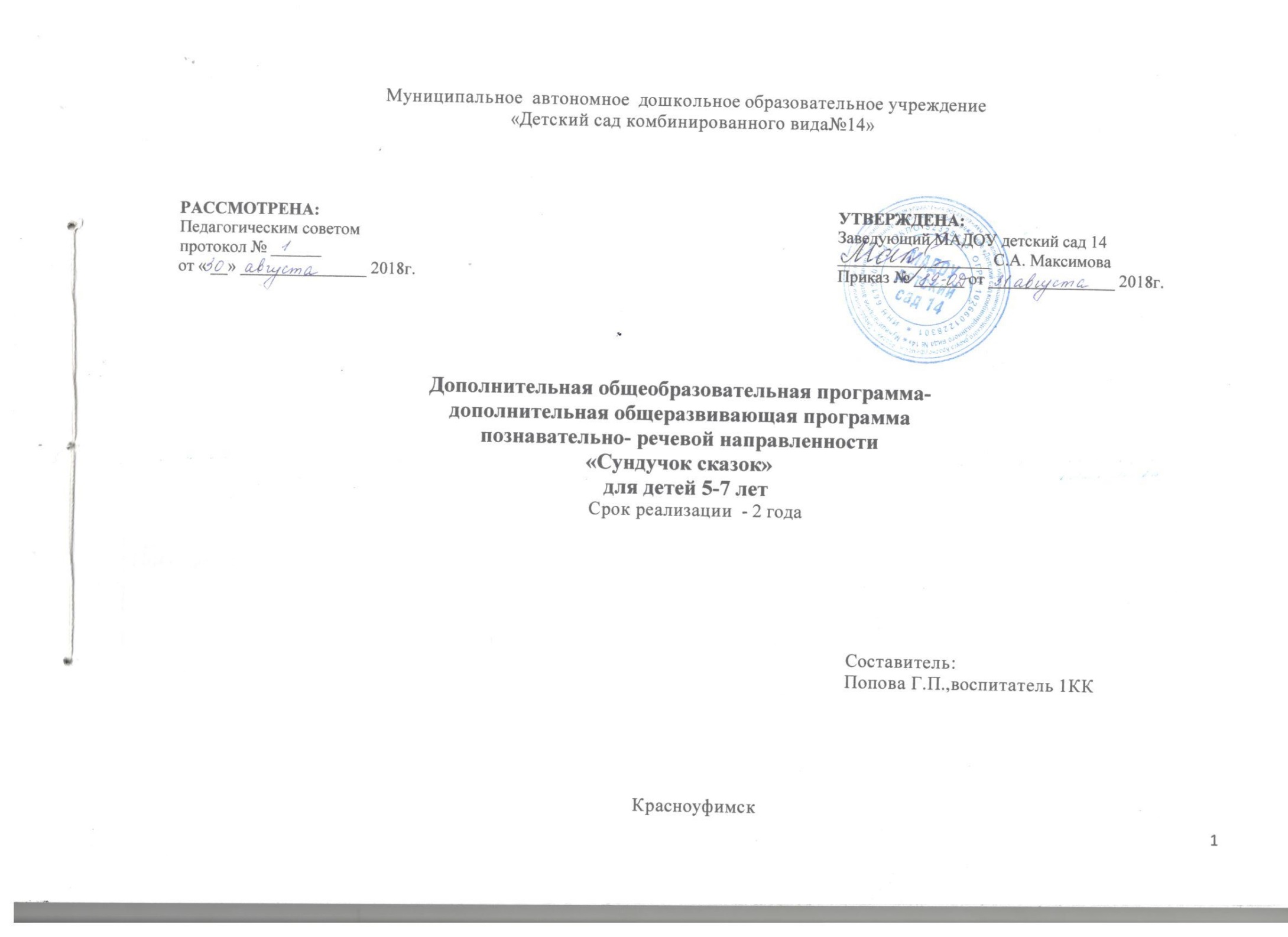 Дополнительная общеобразовательная программа - дополнительная общеразвивающая  программа познавательно- речевой направленности для детей 5-7 лет. Красноуфимск, 2018.Составитель: Содержание      Пояснительная записка«Детские книги пишутся для воспитания,а воспитание – великое дело».В.Г.БелинскийНе секрет, что за последние десятилетия в нашей стране наметилась негативная тенденция: значительное снижение к чтению книг вообще и художественной литературы в частности. На наш взгляд, существует ряд факторов, вызвавших это явление.Во-первых, глобальная информатизация объективного пространства, окружающего каждого человека: посредством интернета, как дети, так и взрослые могут беспрепятственно и без особого труда получить любые данные по любой теме, в том числе и «сжатый» вариант любого литературного произведения. Ясно, что художественная ценность и неповторимость авторского произведения в таком варианте просто уничтожается и литературный шедевр становится набором, кратким перечнем основных событий жизни героев. О какой привлекательности такого чтения может идти речь?Во-вторых, засилье в СМИ (телевидении, прессе) рекламы, формирующей у ребёнка представление о псевдоценностях в жизни человека. Дети многое знают о бытовой электронике, автомобилях, сотовых телефонах. Они уверены, что настоящий Человек – это успешный бизнесмен, непременно выходящий из роскошной иномарки и раздающий указания подчинённым по самой последней модели телефона. Но нет ни одного рекламного ролика, ни одной телевизионной передачи, пропагандирующие книгу,как непременную часть духовной жизни современного культурного человека!В-третьих, объективные экономические и финансовые трудности приводят к тому, что взрослые вынуждены посвящать все свои мысли и своё время зарабатыванию материальных благ. Они даже и не вспоминают о книгах! Психологами же доказано, что именно родители являются образцом для подражания для детей. Если родители не читают, нельзя ожидать этого от детей.Но есть и ещё одна причина. И кроется она в системе дошкольного образования. Многие воспитатели в современных детских садах настолько увлечены непосредственным обучением детей, что книга является для них чем-то второстепенным. А при обращении к художественной литературе практикуют «школьные» приёмы: чтение и пересказ. Результат печален: интерес ребёнка к детской книге гаснет. И чем старше становятся дети, тем реже они берут в руки произведения известных писателей. А в школьном возрасте они делают это по принуждению – «потому что задали».Это означает, что дети лишаются целого мира – мира художественной литературы, помогающего душе трудиться, развивающего человека как интересную личность.Художественная литература должна занимать в жизни ребёнка важное место, призванную помощь в формировании у дошкольника целостной картины мира.В.А.Сухомлинский говорил: «Чтобы подготовить человека духовно к самостоятельной жизни, надо ввести его в мир книг».Повернуть дошкольное образование «лицом» к активной работе с книгой - вовсе не повод отказываться от обучающих задач, количество которых в последнее время возросло в связи с усложнением школьных программ, к усвоению которых мы должны подготовить ребёнка в детском саду. Напротив, систематическая и разнообразная работа с художественной литературой поможет более успешно вести обучение малышей, сделать это обучение более лёгким и интересным, что необыкновенно актуально для оптимизации образовательного процесса в ДОУ. Система работы, изложенная в данной программе, как раз и помогает соединить в себе воспитание ребёнка как личности, формирование интереса к книге и интеллектуальное развитие дошкольников.Цель программы – повышение интереса детей к работе с книгой и дополнительное развитие их познавательных и речевых умений на материале любимых произведений детской литературы.   Главными теоретическими идеями, положенными в содержание программы, являются взгляды Д.Родари, и авторов технологии ТРИЗ, заключающиеся в том, что к использованию литературного  материала необходимо подходить нетрадиционно. Это значит - научить детей оригинально, непривычно, по-своему не только воспринимать содержание, но и творчески преобразовывать ход повествования, придумывать различные концовки, вводить непредвиденные ситуации, смешивать несколько сюжетов в один. Тогда произведение будет восприниматься ребёнком как источник увлекательных, необычных занятий, новых открытий и знаний. Основными задачами программы являются:1. Воспитание у детей дошкольного возраста позиции активного читателя, интереса и уважения к книге как источнику культуры и информации.2. Поддержание и развитие детской эмоциональности.3. Активизация речевого и мыслительного творчества детей.4. Развитие памяти, внимания, основных познавательных и речевых умений дошкольников.Основными принципами построения программы являются:Принцип дифференциации – разделение планирования деятельности по работе с содержанием книг по возрастам, для каждой возрастной группы отдельно;Принцип интеграции и комплексного подхода – объединение в содержании каждого занятия различных видов речевой, мыслительной и продуктивной деятельности в единый комплекс, направленный на решение строго определённого круга программных задач. Кроме того, содержание деятельности связано с другими образовательными областями.Принцип позитивной эмоциогенности – организация взаимодействия с детьми, сопровождающаяся получением удовольствия каждым ребёнком как результата активного, занимательного игрового взаимодействия взрослого с ребёнком и общения с литературным произведением.I.Комплекс основных характеристик образования.1.1.Объем программы Программа рассчитана на 2 года обучения. Дополнительная образовательная деятельность проводится 1 раз в неделю, согласно СанПиН 2.4.1.3049–13 для учреждений дошкольного образования. Первый год обучения (5-6лет)-1 раз в неделю по 25  минут.Второй год обучения (6-7лет)  - 1 раз в неделю по 30 минут1.2.Содержание программы При распределении разделов программы по годам обучения учитывались основные принципы дидактики, возрастные особенности детей каждой группы, физические возможности и психологические особенности детей. Программа составлена с учетом индивидуальных особенностей дошкольников, что способствует лучшему усвоению программного материала. Система НОД построена с использованием двух уровней работы с музыкально-театральным  материалом. Первый уровень условно можно назвать тренинговым, он предполагает освоение ряда театральных композиций в процессе игрового сотрудничества педагога и детей. Второй уровень условно можно назвать креативным; он предполагает усвоение детьми художественной литературы. В системе работы можно условно выделить три этапа: Подготовительная часть занимает от 5 до 15 % общего времени и зависит от решения основных задач: подготовить ребенка – его различные функции к работе, а именно: создать психологический и эмоциональный настрой, сосредоточить внимание. Для решения задач подготовительной части представлены следующие средства: игроритмика; музыкально-подвижные игры малой интенсивности, игры на внимание, а также упражнения танцевально-ритмической гимнастики, отвечающие задачам подготовительной части занятия.1.3. Планируемые результаты В результате реализации программы ребёнок должен уметь:​ Слушать произведения художественной литературы (сказки, рассказы, стихи)​ Запоминать считалки, скороговорки, загадки;​ Эмоционально переживать содержанию прочитанного, героям произведения;​ Пересказывать содержание произведения с опорой на рисунки в книге.​ Отвечать на вопросы по содержанию прочитанного;​ Анализировать явление, событие, поступки литературных героев, оценивать их;​ Воспроизводить содержание произведения;​ Читать наизусть короткие стихотворения, произведения малых форм;​ Передавать свои впечатления от прочитанного в других видах деятельности (рисовании, игре, музыке и т.д.).​ Назвать любимые сказки и рассказы; прочесть 1-2 любимых стихотворения, 2-3 считалки; вспомнить 2-3 загадки;​ С помощью взрослого драматизировать (инсценировать) небольшие сказки.​  Знать содержание сказок; тексты выученных стихотворений.​  Уметь отвечать на поставленные вопросы.​  Уметь отличить стихотворение от загадки.II.Организационно – педагогические условия реализации программы2.1. Учебный планПрограмма рассчитана на 2 года обучения. Дополнительная образовательная деятельность проводится 1 раз в неделю во вторую половину дня, согласно СанПиН 2.4.1.3049–13 для учреждений дошкольного образования. Первый год обучения (5-6 лет) - 1 раз в неделю по 25 минут, 36 часов в год (в рамках  модуля). В группе 10 человек. Второй год обучения (6-7 лет) - 1 раз в неделю по 30 минут, 36 часов в год (в рамках  модуля). В группе 10  человек. В начале и в конце учебного года проводится педагогический мониторинг, который оценивается  в игровой форме.2.2.Календарный учебный графикПояснительная записка к календарному учебному графику	В целях рациональной организации образовательного процесса в МАДОУ детский сад 14 и регулирования образовательной нагрузки в течение учебного года и в соответствии со следующими нормативно - правовыми документами:  Федеральный закон «Об образовании в Российской Федерации» N 273-ФЗ от 29.12.2012;  Приказ Министерства образования и науки Российской Федерации (Минобрнауки России) от 17 октября 2013 г. №1155 г. Москва «Об утверждении федерального государственного образовательного стандарта дошкольного образования»;  Приказ Министерства образования и науки Российской Федерации (Минобрнауки России) от 30 августа2013 г. № 1014 г. Москва «Об утверждении Порядка организации и осуществления образовательной деятельности по основным общеобразовательным программам - образовательным программам дошкольного образования»; Приказ Минобрнауки России от 29 августа 2013 г. № 1008 "Об утверждении Порядка организации иосуществления образовательной деятельности по дополнительным общеобразовательным программам";  Постановление Главного государственного врача РФ от 15 мая 2013 г. № 26 «Об утверждении СанПиН 2.4.1.3049-13 «Санитарно - эпидемиологические требования к устройству, содержанию и организации режима дошкольных образовательных организаций», разработан календарный учебный график. Образовательная деятельность по дополнительным образовательным программам организуется с сентября по май (в течение учебного года), проводится 1 раз в неделю во вторую половину дня, для детей 5-7 лет. Продолжительность занятия для детей от 5-ти до 6-ти лет - не более 25 минут, для детей от 6-ти до 7-ми лет - не более 30 минут согласно СанПиН 2.4.1.3049–13 для учреждений дошкольного образования.Календарный учебный график реализации Программы2.3 Оценочные материалы (карта мониторинга)  по методике  Верещагиной Н.В. СВОДНАЯ ДИАГНОСТИЧЕСКАЯ КАРТА Возрастная группа ________________________________________________________________________________________________________________________________________   Воспитатели: _____________________________________________________________________________________________________________________________________________Начало года                                                                                   Конец года                                                                                                                                                                                                                                                                                                 Высокий уровень ________ детей ________%                          Высокий уровень ________ детей ________%                                                                                                                                                                                                                                                                                                                                                                                                                                                                           Средний уровень ________ детей ________ %                         Средний уровень ________ детей ________ %                                                                                                                                                                                                                                                                                                                                                                                                                                                                                      Низкий уровень   ________ детей ________%                          Низкий уровень   ________ детей ________%2.4 Календарно-тематическое планирование на 1 год обучения (5-6лет)Календарно-тематическое планирование на 2 год обучения (6-7лет)  III. Перечень оборудования и технических средствПрограмма реализуется в Муниципальном автономном дошкольном образовательном учреждении «Детский сад комбинированного вида № 14» реализуется в здании по улице 8 Марта, 26.Печатные пособия:наборы сюжетных картинок в соответствии с тематикой;репродукции картин в соответствии с тематикой;детские книги разного типа из круга детского чтения;портреты художников, их иллюстрации;словари русского языка.ИКТ-средства:видеомагнитофон;телевизор;ноутбук;мультимедийные образовательные ресурсы(презентации).Оборудование группы:столы со стульями для занятий;ученическая и магнитная доска;демонстрационная полка для детских работ и книг;наборы для детского творчества;театральные костюмы и куклы;Маски-шапочки .IV. Список  методических материаловЛитература:1. Боголюбская М. К., Шевченко В. В. Художественное чтение и рассказывание в детском саду. Изд.-3-в. М., «Просвещение», 2. Бородич, А. М. Методика развития речи детей [Текст] /А. М. Бородич. – М.: Просвещение, 2010г.3.Короткова, Э. П. Обучение детей дошкольного возраста рассказыванию. [Текст] /Э. П. Короткова. - М.: Просвещение,4. «От рождения до школы». Примерная основная общеобразовательная программа дошкольного образования под редВераксы Н.Е., Комаровой Т.С., Васильевой М.А. – М., мозаика-Синтез, 2012г.5. Гербова В.В. Приобщение детей к художественной литературе. - М., Мозаика-Синтез, 20096. Комарова Т.С. Изобразительная деятельность в детском саду. - М., Мозаика-Синтез, 2010. 467. Комарова Т.С. Детское художественное творчество. - М., Мозаика-Синтез, 2010.8.Малышам – мои первые слова. М. Дрофа-Плюс -2008 г.9.Жуковская Р.И. Хрестоматия для старшего возраста. М., Просвещение, г.10.Сахипова З.Г. Читаем детям. Ленинград «Просвещение» 1991 г.11.Круглов Ю.Г. Русские народные загадки, пословицы, поговорки.12.Ушакова О.С. «Ознакомление дошкольников с литературой и развитиеречи».М.ТЦ «Сфера»2011г.13.Юдаева М. В. Хрестоматия для старшей группы. М.ООО «самовар- книги»20 15г.14.Юдаева М.В. Хрестоматия для подготовительной группы. М. ООО «Самовар- книги» 2015г.Примерный список литературы для чтения детямРусский фольклор.Песенки, потешки, заклички: «Пальчик-мальчик...», «Заинька, попляши...», «Ночь пришла,..», «Сорока, сорока...?, «Еду-еду к бабе, к деду...», «Тили-бом!Тили-бом!...»; «Как у нашего кота...», «Сидит белка на тележке...», «Ай, качи-качи-качи »...», «Жили у бабуси...», «Чики-чики-чикалочки...», «Кисонька-мурысенъка...», «Заря-заряница...»; «Травка-муравка.,.»,«На улице три курицы...», «Тень, тень, потетень..», «Курочка-рябушечка...», «Дождик, дождик,пуще...», «Божья коровка..,», «Радуга-дуга...»,Сказки: «Колобок», обр. К. Ушинского; «Волк и козлята», обр. А. Н. Толстого; «Кот,петух и лиса», обр. М. Боголюбской; «Гуси-лебеди»; «Снегурочка и лиса»; «Бычок — черный бочок, белые копытца», обр. М. Булатова; «Лиса и заяц», обр. В. Даля; «У страха глаза велики», обр. М. Серовой; «Теремок», обр. Е. Чарушина.Фольклор народов мира.Песенки:«Кораблик», «Храбрецы», «Маленькие феи», «Три зверолова» англ., обр. С.Маршака; «Что за грохот», пер. с латыш. С. Маршака; «Купите лук...», пер. с шотл. Н.Токмаковой; «Разговор лягушек», «Несговорчивый удод», «Помогите!» пер. с чеш. С.Маршака.Сказки: «Рукавичка», «Коза-дереза» укр., обр. Е.Благининой; «Два жадных медвежонка», венг., обр. А.Краснова и В,Важдаева; «Упрямые козы», узб., обр. Ш.Сагдуллы;«У солнышка в гостях», пер, с словац. С. Могилевской и Л.Зориной; «Лиса-нянька», пер. с финск. Е.Сойни; «Храбрец-молодец», пер. с болг. Л. Грибовой; «Пых», белорус, обр. Н.Мялика; «Лесной мишка и проказница мышка», латыш., обр. Ю.Ванага, пер. Л. Воронковой;«Петух и лиса», пер. с шотл. М.Клягиной-Кондратьевой; «Свинья и коршун», сказка народов Мозамбика, пер. с португ. Ю.Чубкова.Произведения поэтов и писателей России.Поэзия:К.Бальмонт «Осень»; А. Блок «Зайчик»; А.Кольцов «Дуют ветры...» (из стихотворения «Русская песня»); А.Плещеев «Осень наступила...», «Весна» (в сокр.); А.Майков «Колыбельная песня», «Ласточка примчалась...» (из новогреческих песен); А.Пушкин «Ветер, ветер!Ты могуч!..», « Свет наш, солнышко!.», «Месяц, месяц...» (из «Сказки о мертвой царевне и семи богатырях»); С.Черный «Приставалка», «Про Катюшу»; С. Маршак «Зоосад», «Жираф», «Зебры», «Белые медведи», «Страусенок», «Пингвин», « Верблюд», «Где обедал воробей» (из цикла «Детки в клетке»); «Тихая сказка», «Сказка об умном мышонке»; К.Чуковский «Путаница», «Краденое солнце», «Мойдодыр», «Муха-цокотуха»,«Ежики смеются», «Елка», « Айболит», «Чудо-дерево», «Черепаха»;С.Гродецкий «Кто это?»; В.Берестов «Курица с цыплятами», «Бычок»; Н.Заболоцкий «Как мыши с котом воевали»; В.Маяковский «Что такое хорошо и что такое плохо?», « Что ни страница — то слон, то львица»; К. Бальмонт «Комарики-макарики»; П. Косяков. «Все она»; А.Барто «Девочка чумазая»; С.Михалков«Песенка друзей»; Э. Мошковская. «Жадина»; И.Токмакова. «Медведь».Проза: К.Ушинский. «Петушок с семьей», «Уточки», «Васька», «Лиса-Патрикеевна»; Т.Александрова. «Медвежонок Бурик»; Б. Житков. «Как мы ездили в зоологический сад», «Как мы в зоосад приехали», «Зебра», «Слоны», «Как слон купался» (из книги «Что я видел»); М. Зощенко «Умная птичка»; Г.Цыферов. «Про друзей», «Когда не хватает игрушек» из книги «Про цыпленка, солнце и медвежонка»; К.Чуковский. «Так и не так»; Д. Мамин-Сибиряк«Сказка про храброго Зайца — Длинные уши, косые глаза, короткий хвост»; Л.Воронкова «Маша-растеряша», «Снег идет» (из книги «Снег идет»); Н.Носов «Ступеньки»; Д.Хармс «Храбрый еж»; Л.Толстой «Птица свила гнездо...»; «Таня знала буквы...»; «У Вари был чиж,..», «Пришла весна...»; В.Бианки. «Купание медвежат»; Ю.Дмитриев «Синий шалашик»; С.Прокофьева «Маша и Ойка», «Когда можно плакать», «Сказка о невоспитанном мышонке»(из книги «Машины сказки»); В.Сутеев. «Три котенка»; А.Толстой. «Еж», «Лиса», «Петушки».Произведения поэтов и писателей разных стран.Поэзия:Е.Виеру. «Ежик и барабан», пер. с молд. Я.Акима; П. Воронько «Хитрый ежик», пер. с укр. С.Маршака; Л.Милева «Быстроножка и серая Одежка», пер. с болг. М.Маринова; А. Милн«Три лисички», пер. с англ. Н. Слепаковой; Н.Забила. «Карандаш», пер. с укр. 3.Александровой; С. Капугикян. «Кто скорее допьет», «Маша не плачет» пер. с арм. Т.Спендиаровой; А.Босев. «Дождь», пер. с болг. И.Мазнина; «Поет зяблик», пер.сболг. И.Токмаковой; М.Карем «Мой кот», пер. с франц. М.КудиновойПроза:Д.Биссет «Лягушка в зеркале», пер, с англ. Н.Шерешевской; Л. Муур. «Крошка Енот и тот, кто сидит в пруду», пер. с англ. О.Образцовой; Ч. Янчарский. «Игры», «Самокат» (из книги «Приключения Мишки Ушастика»), пер. с польск. В.Приходько; Е.Бехлерова. «Капустный лист», пер. с польск. Г.Лукина; А.Босев. «Трое», пер, с болг. В. Викторова; Б.Поттер. « Ухти-Тухти», пер. с англ. О.Образцовой; Й.Чапек. «Трудный день», «В лесv», «Кукла Яринка» (из книги «Приключения песика и кошечки»), пер. с чешск. Г.Лукина; О.Альфаро. «Козлик-герой», пер. с исп. Т.Давитьянц; О.Панку-Яшь. «Покойной ночи, Дуку!»,пер. с румын. М. Олсуфьева, «Не только в детском саду» (в сокр.), пер. с румын. Т.Ивановой.Примерный список для заучивания наизусть.«Пальчик-мальчик...», «Как у нашего кота...», «Огуречик, огуречик...», «Мыши водят хоровод.,.» - рус.нар. песенки; А.Барто. «Мишка», «Мячик», «Кораблик»; В.Берестов. «Петушки»; К.Чуковский. «Елка» (в сокр.); Е. Ильина. «Наша елка» (в сокр.); А.Плещеев. «Сельская песня»; Н.Саконская. «Где мой пальчик?», В.Мирович «Листопад», Е.Благининой «Прилетайте», А.Прокофьева « Метель», Е.Трутнева «С Новым годом!», Я. Акима «Мама», М. Клоковой «Зима прошла».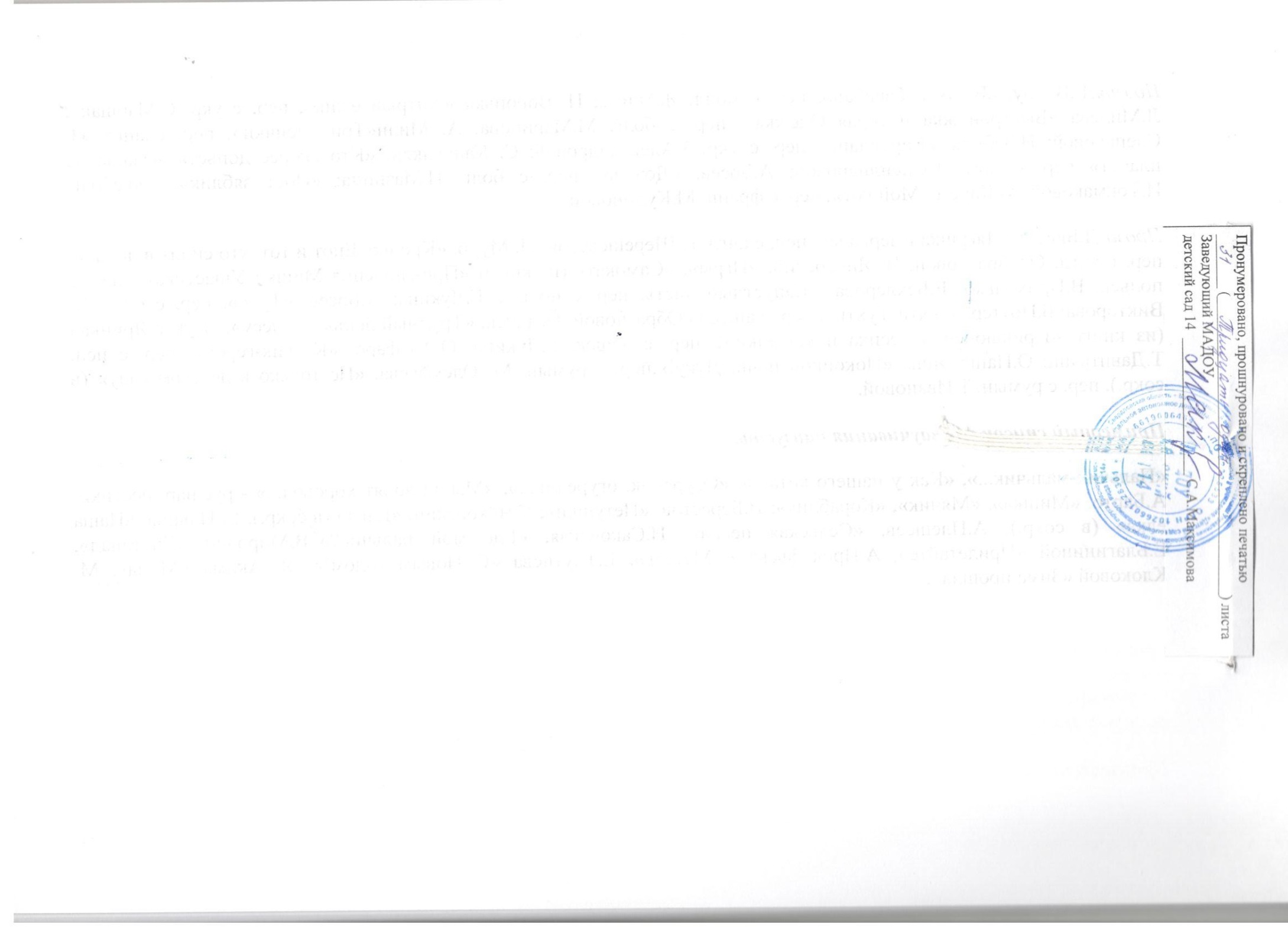 ФИОПопова Галина ПавловнаЗанимаемая должность ВоспитательПедагогический стаж34 годаТрудовой стаж в данном ОУ17 летНаличие квалификационнойкатегорииПервая квалификационная категорияСведения об образовании (какое ОУ окончил (а) и когда специальностьКрасноуфимское педагогическое училище,Специальность: «Преподавание в начальных классах общеобразовательной школы».Квалификация:  «Учитель начальных классов», 1983год.Повышение квалификации:  ГБПОУ Свердловской области «Красноуфимский педагогический колледж»« Организационно- методические основы осуществления образовательного процесса по дополнительным общеобразовательным программам»,  2017год.Курсы переподготовкиГБПОУ СО «Красноуфимский педагогический колледж» «Переподготовка педагогов дошкольного образования» , 2017годПояснительная запискаПояснительная запискаПояснительная записка41  Комплекс основных характеристик образованияКомплекс основных характеристик образования71  1.1Объем программы71  1.2Содержание программы71  1.3Планируемые результаты реализации программы82Организация педагогического условия реализации программыОрганизация педагогического условия реализации программы922.1Учебный план922.2Календарный учебный график922.3Оценочные материалы (карта мониторинга)1122.4Календарно - тематическое планирование183Перечень оборудования и технических средствПеречень оборудования и технических средств274.Список методических материаловСписок методических материалов28Временной периодКоличество занятийПримечаниеВ неделю1Количество занятий рассчитано с учетом  каникул.1,2,34,35  недели  - мониторингВ месяц4В год36                                                                    Первый год обучения                                                                    Первый год обучения                                                                    Первый год обучения                                                                    Первый год обучения                                                                    Первый год обучения                                                                    Первый год обучения                                                                    Первый год обучения                                                                    Первый год обучения                                                                    Первый год обучения                                                                    Первый год обученияМодули программысентябрьоктябрьноябрьдекабрьянварьфевральмартапрельмай «Сундучок сказок»        4     4    4     44      4      4      4      4                                                             Второй год обучения                                                             Второй год обучения                                                             Второй год обучения                                                             Второй год обучения                                                             Второй год обучения                                                             Второй год обучения                                                             Второй год обучения                                                             Второй год обучения                                                             Второй год обучения                                                             Второй год обучения«Сундучок сказок»       4      4     4      4      4       4      4       44Что изучается, исследуется?Содержание диагностического заданияКритерии оценкиИзучить особенности литературного опыта детей «Книжкин дом»Любишь ли ты книги? Какие книги ты любишь больше всего? Какие литературные произведения ты знаешь? Как называются выдуманные фантастические истории и те, которые могут произойти в жизни? Что тебе нравится больше:  сказки или рассказы? Почему? Какие сказки ты знаешь? Какие рассказы слышал?  Что тебе нравится больше: проза ала поэзия? Чем они отличаются? Какие стихи ты знаешь? О чем ты любишь слушать книги?Высокий уровень3 балла - литературный опыт ребенка достаточно богат и разнообразен, интерес к книгам устойчивый, осознанный и мотивированный; предпочитает произведения определенного вида, жанра и тематики;  стремится объяснить свой выбор,  показывает знания некоторых жанровых особенностей литературных текстов, особенно любимых.Средний уровень2 балла  - для ребенка характерно общеположительное, недостаточно осознанное отношение к литературе; читательские интересы более разнообразны, но неглубоки и слабо мотивированы;  ребенок и называет по 1-2 примера литературных текстов, знания о видах и жанрах фрагментарные и не всегда адекватные; в ходе выполнения заданий ребенок начинает интересоваться темой, стремиться  к совместному обсуждению.Низкий уровень 1 балл  - у ребенка отсутствует выраженный интерес к литературе, он с трудом называет знакомые книги, не знает жанров литературы;  различает сказку, рассказ, стихи на интуитивном уровне, объяснить их отличий не может; предпочтение отдает сказкам.Выявить интерес детей к сказкам, оценить богатство «сказочного» опыта. «Дворец сказок»А ты любишь сказки? Почему они тебе нравятся? Зачем придумывают сказки?  Назови вою любимую сказку? Кто тебе в ней особенно нравится? Нравится ли тебе слушать сказки?  Любишь ли ты сам рассказывать сказки? Какие герои сказок тебе нравятся? Почему? Вспомни названия известных тебе сказок.  Какие сказочные герои могут жить в Чудесной гостиной? (назови волшебников, фей, колдунов из разных сказок) Какие сказочные герои могут жить в Зале доброты? (кого из сказочных героев ты считаешь самыми добрыми?)Какие сказочные герои могут жить в Рыцарском зале?А что может находиться в кладовой волшебных предметов.Расскажи отрывок из любимой сказки так выразительно, чтобы все ярко представлялось (пересказ ребенком фрагмента сказки)Высокий уровень3 балла – у ребенка выражен ярко – положительный эмоционально осознанный  интерес к сказкам, он самостоятельно называетболее 5 любимых сказок,  некоторые жанровые особенности;  проявляет активный интерес к слушанию, рассказыванию, разыгрыванию текстов и придумыванию сказок;  охотно пересказывает сказку, передавая образы героев, используя средства интонационной выразительности; знает и понимает особенности сказочного языка, стремиться объяснить их, отмечая его красоту и образность.Средний уровень2 балла  - интерес к сказкам выражен довольно ярко, мотивируется увлекательностью сюжета, наличием чудес и волшебства.ребенок называет 3-4 любимые сказки, выделяет любимую и, проявляя интерес к ее содержанию и героям высказывает интерес к слушанию и разыгрыванию, реже – к рассказыванию  сказочных текстов, сомневается  в возможности придумать сказку самостоятельно; знает многих героев, но не всегда может объяснить их функции в сказках,  выбирает для рассказа более интересные сказки, но ограничивается рассказыванием короткого фрагмента, с  помощью взрослого объясняет характерные особенности сказочного стиля.Низкий уровень1 балл  - для ребенка  характерно общеположительное, немотивированное отношение к сказкам, он называет 1-2 знакомые сказки, выражает положительное отношение к слушанию сказок, но сомневается в достаточности личного опыта для их рассказывания и разыгрывания, признается, что не умеет придумывать сказки; выбирает для пересказа простые короткие сказки для малышей;   для него  характерно маловыразительное исполнение,  не может объяснить значение средств лексической выразительности сказки.Изучить особенности понимания идеи литературного произведения «Бульвар историй»Чем рассказ отличается от сказки? (Обязательно имеет автора,  передает реальные события, нет волшебства, герои из жизни...)О чем бывают рассказы?Какие рассказы тебе читали? Кто их автор?»Чтение рассказа К. Ушинского „Сила — не право", М. Пришвин „Еж", „Лисичкин хлеб", В.Осеевой „Просто старушка" и т.п.»Беседа после чтения:Понравилась тебе история?Что же сказал Мите отец?Почему он так мог сказать?Почему Таня заплакала?Как автор показал, что Митя именно отнял куклу у Тани, а не попросил ее? Какие слова использовал автор?Почему Сережа смог отнять все игрушки у Мити?Представь себе, что ты оказался в этом дворе и все видел. Что бы ты сделал?Почему произведение называется «Сила — не право»?Как ты думаешь, сказка это или рассказ? Почему ты так думаешь?Высокий уровень3 балла - ребенок узнает жанр рассказа по определению и аргументированно соотносит текст с жанром (аргументированно отвечает на вопрос 9); называет 3—4 основных отличия рассказа от сказки; вспоминает и безошибочно называет 4—5 рассказов или авторов рассказов; понимает основную идею рассказа (аргументированно и правильно отвечает на вопросы 2, 3, 4, 6, 8); эмоционально относится к описываемому событию (отвечает на вопросы 1, 4, 7; занимает активную позицию в событии); понимает эмоциональную роль слова в произведении (отвечает на вопрос 5).Средний уровень2 балла  - ребенок ошибается в названии жанра по определению, но правильно соотносит текст с жанром рассказа (отвечает на вопрос 9); называет 1—2 отличия рассказа от сказки; вспоминает 1—2 рассказа или автора; не до конца понимает идею рассказа (фрагментарно отвечает на вопросы 2, 3, 4, 6, 8); нейтрально относится к событию (занимает пассивную позицию в событии — вопрос 7); эмоциональную роль слова чувствует, но объяснить не может (затрудняется в ответе на вопрос 5).Низкий уровень1 балл- не может определить жанр по определению, не соотносит текст с жанром рассказа (неправильно отвечает на вопрос 9; затрудняется в ответах на вопросы 2, 3, 4, 6, 8); к описываемому событию равнодушен (отвечает на вопросы 1, 4; затрудняется в ответе на вопрос 7); не осознает эмоциональной роли слова в произведении (не отвечает на вопрос 5).Выявить отношение детей к поэтическим произведениям «Поэтическая роща»Что такое поэзия? Нравятся ли тебе стихи? Какие стихи ты знаешь?Есть ли у тебя любимое стихотворение? Прочти его (или другое, которое помнишь)».Чем отличается стихотворение от рассказа?Как ты понимаешь выражения „принакрылась снегом, точно серебром", „горят снежинки в золотом огне", „на пушистых ветках снежною каймой распустились кисти белой бахромой"?А теперь, чтобы пройти сквозь Поэтическую рощу ты тоже должен досочинять стихи-загадки А. ШибаеваСлон шагает по дороге.Вот так хобот! Вот так ноги!Под слоном прогнулся мост.У слона огромный... {рост).— Почему корова эта маленького роста?Отвечает Вове Света:— Очень даже просто:Это же — ребенок,Это же — ... {теленок).Высокий уровень3 балла – ребенок вспоминает более 3-х стихотворений, соответствующих возрасту, выразительно читает любимое стихотворение, выбирает стихотворную форму описания, эмоционально аргументируя свой выбор; объясняет все образные выражения, проявляя творчество и используя средства выразительности; весело и правильно договаривает отгадки.Средний уровень2 балла  - вспоминает 2—3 стихотворения, соответствующих возрасту, но не может прочесть наизусть ни одного стихотворения; выбирает стихотворную форму описания; объясняет 1—2 образных выражения; допускает 1 ошибку в рифмующихся отгадках.Низкий уровень 1 балл- ребенок не  может вспомнить ни одного стихотворения или вспоминает 1—2 стихотворения для младшего и раннего возраста; затрудняется в прочтении стихотворения наизусть; не демонстрирует предпочтений стихотворной формы; не может объяснить образных выражений; ошибается в договаривании рифмующихся строк.Выявить источник литературного опыта детей «Литературная гостиная» Индивидуальная беседа с ребенкомГде тебе чаще читают книги: дома или в детском саду?Читаешь ли ты сам книги?Любишь ли ты, когда тебе дома читают книги?Часто ли это бывает?Кто именно тебе дома чаще читает книги?Любят ли твои родители сами читать?Есть ли место в вашем доме, где читают книги?Что там находится, чтобы читать книги было удобно и приятно?Есть ли в вашей семье библиотека? Как она выглядит?Каких книг там больше: для детей или для взрослых?Достаточно ли тебе тех детских книг, которые есть дома?Где они хранятся?Что ты любишь больше — когда тебе читают книги взрослые, читать книги сам или смотреть по телевизору фильмы и мультфильмы по литературным текстам? Почему?»Высокий уровень3 балла - литературный опыт ребенка достаточно богат и разнообразен ввиду серьезного отношения к литературе и литературному развитию в семье. Разные члены семьи проявляют к книгам устойчивый интерес, развивая его и у дошкольника, постоянно читая ему книги. По словам ребенка, дома богатая библиотека, для нее выделено специальное место, рядом расположены полки с детскими книгами, которых тоже достаточное количество. Книги для взрослых и детей постоянно пополняются. Дома есть специальное место для чтения и обсуждения книг. Ребенок любит слушать чтение взрослых, сам немного читает (или любит часто «смотреть» книги сам). В семье есть подборка аудио и видеосредств для ознакомления с литературными произведениями.Средний уровень2 балла  - для ребенка характерно общеположительное отношение к слушанию книг и совместному «чтению» с родителями. В семье ребенку читают книги довольно часто, но непродолжительно. Местом для чтения является диван, кровать ребенка или любое другое «случайное» место. Библиотека с книгами для взрослых намного богаче детской библиотеки, для которой выделено место рядом с играми и игрушками ребенка. Ребенку нравится слушать чтение взрослых, но, по его признанию, гораздо чаще он смотрит телевизор.Низкий уровень1 балл  - недостаточность литературного опыта ребенка, отсутствие у него выраженного интереса к литературе определяется недочетами семейного воспитания. По утверждению ребенка: ему мало и редко читают книги дома, домашняя библиотека не богата, место для детской библиотеки отсутствует, в ней немного книг. Дома родители и сами читают редко, они и ребенок предпочитают просмотр телепередач.Выяснить представления детей о театреЗадание 6 «ТеатрБыл ли ты в театре? Как часто ты ходишь в театр? С кем?Нравится ли тебе бывать в театре?Какие виды театра ты знаешь? (Драматический, музыкальный, кукольный, театр зверей, клоунада и пр.)Какие виды театра тебе нравятся больше? Почему?Есть ли маленький «театр» в вашей группе детского сада?Нравится ли тебе там играть?Как ты играешь?Какие роли тебе нравится исполнять?Умеешь ли ты выразительно исполнять роли?Какие виды игрушечных театров тебе больше нравятся?Умеешь ли ты показывать кукольные спектакли?О чем надо подумать, чтобы выразительно исполнить роль (каков внешний вид героя, какой у него характер, каким голосом он говорит, как двигается...)? Расскажи о том герое, роль которого хочешь сыграть.Далее надо выбрать самый интересный (веселый, страшный) случай, который произошел с твоим героем, и хорошо его вспомнить! Достаточно выбрать маленький фрагмент, вспомнить несколько фраз этого героя. Но надо представить это как будто реально происходящее! Выбери отрывочек, скажи слова героя.Теперь закрой глаза и расскажи, что бы ты увидел, услышал, почувствовал, если бы был на месте своего героя в этот момент. (Словесное рисование ребенком „видений".)Можешь использовать костюмы, декорации. Если надо — принеси их (надень, расставь...).Ты готов к исполнению роли, как настоящий артист! Начинай! (Ребенок исполняет роль выбранного героя.)»Высокий уровень3 балла – уребенка более глубокие представления о театре, он (на доступном уровне) знает назначение театра, знаком с устройством здания театра, с деятельностью людей, работающих в театре, с жанрами театрального искусства (драматический, музыкальный, кукольный, театр зверей и пр.); проявляет избирательный интерес к определенному виду театрализованной игры, образу героя, сюжету;  активен и самостоятелен в выборе содержания игр, в поиске способов выражения образа героя. Проявляет творчество и стремится к импровизации.Средний уровень2 балла - ребенок имеет общее представление о театре, его устройстве и людях, работающих в нем, акцент делает на роли артиста в театральном спектакле. Опыт посещения театра небогат, но такой вид досуга привлекает ребенка, у него  наблюдается более яркий, устойчивый интерес к театрализованным играм, проявляется его первичная дифференциация, которая заключается в предпочтении определенного вида игры (драматизации или режиссерской). Умения театрализованной деятельности развиты на разных уровнях, зависят от внешних условий. Ребенок сразу включается в театрализованную игру, без предварительного обдумывания. Проявляет умения использовать средства невербальной и интонационной выразительности для передачи образа героя, его эмоций, реже — для передачи физических особенностей персонажа, некоторых черт его характера. С помощью взрослого обнаруживает интерес к творчеству в процессе воображения и воплощения задуманного образа с помощью средств выразительности.Низкий уровень 1 балл - у  ребенка имеются недостаточные, фрагментарные знания о театре. Он проявляет положительное отношение к театрализованным играм, но признается в том, что редко в них играет. Интерес к театрализованной деятельности неустойчив, недифференцирован, немотивирован. Умения театрализованной деятельности находятся в стадии становления. Воображение развито недостаточно, что не дает возможности целостно воспринять содержание, сюжет и образы героев. В игре-драматизации создает простой «типичный» образ, выбирая героев-животных из хорошо знакомых простых сказок. Характерно маловыразительное исполнение роли.Выяснить представления детей о значении иллюстраций в книгах и об иллюстраторах детских книг; Задание  7. «Дом художника»Каких иллюстраторов детских книг ты знаешь? (Кто рисовал картинки в детских книжках?)Почему в книжке нужны картинки?Рисовал ли ты когда-нибудь сам картинку к сказке?Как часто тебе хочется рисовать после того, как послушаешь сказку? (Тебе хочется рисовать каждый раз после того, как тебе прочтут книжку?Или это бывает только иногда?)Какую сказку ты сам иллюстрировал картинкой?Что можно изобразить на иллюстрации к сказке? (Событие, героя, место событий, волшебные предметы, элементы одежды героя.)Нарисуй иллюстрацию, а мы попробуем догадаться, к какой она сказке. (Ребенку предлагаются необходимые материалы для изобразительной деятельности и дается время для рисования.)Беседа после окончания рисунка и узнавания сказки:Почему ты решил изобразить именно это (событие, героя...)?Получился ли у тебя такой рисунок, как ты хотел?Что бы ты еще хотел нарисовать к этой сказке?Высокий уровень3 балла - называет 2—3 иллюстраторов детских книг; понимает и аргументированно объясняет значение иллюстраций в книге; имеет значительный опыт рисования по литературным произведениям (на вопрос 3 — вспоминает более 3-х рисунков); выражает активное желание рисовать по литературным произведениям (на вопрос 4 отвечает: «Всегда»); словесно представляет 3—4 варианта замысла иллюстраций к сказке (вопрос 6); уверенно объясняет, объективно оценивает свое изображение и прогнозирует возможное продолжение работы (вопросы 8, 9, 10).Средний уровень2 балла - называет 1 иллюстратора детских книг; дает общие суждения о необходимости иллюстраций («нужны, чтоб красиво было»); имеет ограниченный опыт рисования по литературным произведениям (на вопрос 3 — вспоминает 1 рисунок); выражает фрагментарное желание рисовать по литературным произведениям (на вопрос 4 отвечает: «Иногда»); словесно представляет 1—2 варианта замысла иллюстраций к сказке (вопрос 6); не может объяснить свое изображение (вопрос 8), дает общую оценку рисунку (вопрос 9 — «да» или «нет»), затрудняется прогнозировать продолжение работы (вопрос 10 — «не знаю»)Низкий уровень1 балл - не называет иллюстраторов детских книг; определяет только факт необходимости иллюстраций, но обосновать не может; отрицает опыт рисования по литературным произведениям; не выражает желания рисовать по литературным произведениям; дает единственный вариант возможного изображения по сказке (вопрос 6); не может аргументировать, оценить свое изображение и прогнозировать продолжение работы (вопросы 8, 9, 10).№ п/пФ.и. ребенкаИзучить особенности литературного опыта детейИзучить особенности литературного опыта детейВыявить интерес детей к сказкамВыявить интерес детей к сказкамИзучить особенности понимания идеи литературного произведенияИзучить особенности понимания идеи литературного произведенияВыявить отношение детей к поэтическим произведениямВыявить отношение детей к поэтическим произведениямВыявить источник литературного опыта детейВыявить источник литературного опыта детейВыяснить представления детей о театреВыяснить представления детей о театреВыяснить представления об иллюстраторах детских книгВыяснить представления об иллюстраторах детских книгОбщее количество балловОбщее количество балловСреднее количество балловСреднее количество балловУровеньУровень№ п/пФ.и. ребенкаН.гК.гН.гК.гН.гК.гН.гК.гН.гК.гН.гК.гН.гК.гН.гК.гН.гК.гН.гК.г1.2.3.4.5.6.7.8.9.10.11.12.13.14.15.16.17.Месяц.Месяц.Тема.Тема.Цель.Сентябрь."Экскурсия в детскую библиотеку". Знакомство с читальным залом, библиотекарем, его трудом."Экскурсия в детскую библиотеку". Знакомство с читальным залом, библиотекарем, его трудом.Узнать как «живут» книги, вызвать интерес к ним.Узнать как «живут» книги, вызвать интерес к ним.Сентябрь.Беседа "Ее величество Книга".Беседа "Ее величество Книга".Вызвать интерес к чтению художественной литературы. Раскрыть роль книги в жизни людей, показать значение книг и чтения для формирования интеллектуальных и творческих способностей детейВызвать интерес к чтению художественной литературы. Раскрыть роль книги в жизни людей, показать значение книг и чтения для формирования интеллектуальных и творческих способностей детейСентябрь.Беседа "Сказка мудростью богата". Чтение русской народной сказки «Сестрица Аленушка и братец Иванушка»Беседа "Сказка мудростью богата". Чтение русской народной сказки «Сестрица Аленушка и братец Иванушка»Познакомить детей с разнообразием русских народных сказок. Обогащать читательский опыт детей за счет произведений более сложного жанра (волшебные сказки). Обеспечить умение рассказывать сказку от лица литературного героя.Познакомить детей с разнообразием русских народных сказок. Обогащать читательский опыт детей за счет произведений более сложного жанра (волшебные сказки). Обеспечить умение рассказывать сказку от лица литературного героя.Сентябрь.Знакомство с творчеством А.С. Пушкина. Чтение стихов об осени.Знакомство с творчеством А.С. Пушкина. Чтение стихов об осени.Познакомит детей с биографией и творчеством поэта. Воспитывать чуткость к художественному слову. Вызвать интерес к творчеству поэта, желание слушать его произведения.Познакомит детей с биографией и творчеством поэта. Воспитывать чуткость к художественному слову. Вызвать интерес к творчеству поэта, желание слушать его произведения.Октябрь.Беседа «Откуда книга пришла»Беседа «Откуда книга пришла»Дать элементарные представления о том. Как создаются книги.Дать элементарные представления о том. Как создаются книги.Октябрь.Просмотр презентации "Книги наших бабушек".Просмотр презентации "Книги наших бабушек".Дать детям представление о том, как выглядели книги в прошлом век, какие в них были иллюстрации.Дать детям представление о том, как выглядели книги в прошлом век, какие в них были иллюстрации.Октябрь.Конкурс «Оживим наши сказки».Конкурс «Оживим наши сказки».Учить отмечать особенности сказки, понимать мотивы поступков героев, учить перевоплощаться, развивая интонационную выразительность.Учить отмечать особенности сказки, понимать мотивы поступков героев, учить перевоплощаться, развивая интонационную выразительность.Октябрь.Знакомство с творчеством Н. Носова. Чтение рассказа "Живая шляпа".Знакомство с творчеством Н. Носова. Чтение рассказа "Живая шляпа".Познакомить детей с творчеством писателя Н. Носова. Способствовать формированию эмоционального отношения к литературному произведению.Познакомить детей с творчеством писателя Н. Носова. Способствовать формированию эмоционального отношения к литературному произведению.Ноябрь.Праздник «Посвящение в читатели»Праздник «Посвящение в читатели»Помочь маленьким слушателям стать читателями, прививать интерес, любовь, уважение к книге, как к источнику новой интересной информации.Помочь маленьким слушателям стать читателями, прививать интерес, любовь, уважение к книге, как к источнику новой интересной информации.Ноябрь."Путешествие по русской ярмарке""Путешествие по русской ярмарке"Познакомить детей с различными жанрами устного народного творчества. Вызвать интерес к фольклору.Познакомить детей с различными жанрами устного народного творчества. Вызвать интерес к фольклору.Ноябрь.Знакомство с творчеством Ю. Васнецова.                       Продуктивная деятельность: рисование "Любимые герои сказок".Знакомство с творчеством Ю. Васнецова.                       Продуктивная деятельность: рисование "Любимые герои сказок".Расширять представления о творчестве художника - иллюстратора детских книг.Расширять представления о творчестве художника - иллюстратора детских книг.Ноябрь."Чудо - дерево" - викторина."Чудо - дерево" - викторина.Закрепить знания о произведения К.И. Чуковского.Закрепить знания о произведения К.И. Чуковского.Декабрь.Вечер «Наши любимые книжки – малышки».Игра "Книжкина больничка".Вечер «Наши любимые книжки – малышки».Игра "Книжкина больничка".Знакомить с изданиями разного формата. Знакомить детей со способами ремонта книг, закрепить правила пользования ими.Знакомить с изданиями разного формата. Знакомить детей со способами ремонта книг, закрепить правила пользования ими.Декабрь.Просмотр презентации               " От гусиного пера до современной авторучки".   "Как появилась книга".Просмотр презентации               " От гусиного пера до современной авторучки".   "Как появилась книга".Познакомить детей с историей возникновения письменности, бумаги, книги.Познакомить детей с историей возникновения письменности, бумаги, книги.Декабрь."Путешествие по русской ярмарке" (продолжение)."Путешествие по русской ярмарке" (продолжение).Познакомить детей с различными жанрами устного народного творчества. Вызвать интерес к фольклору.Познакомить детей с различными жанрами устного народного творчества. Вызвать интерес к фольклору.Декабрь.Знакомить детей с творчеством Э. Успенского. Чтение произведения "Разгром".Знакомить детей с творчеством Э. Успенского. Чтение произведения "Разгром".Познакомить детей с творчеством писателя. Способствовать формированию эмоционального отношения к литературному произведению.Познакомить детей с творчеством писателя. Способствовать формированию эмоционального отношения к литературному произведению.Январь."Час зимней сказки". Дидактическая игра              «Письмо доброго сказочника»."Час зимней сказки". Дидактическая игра              «Письмо доброго сказочника».Раскрыть значение книг в жизни ребят. Побуждать детей рассказывать о своем восприятии конкретного поступка литературного персонажа.Раскрыть значение книг в жизни ребят. Побуждать детей рассказывать о своем восприятии конкретного поступка литературного персонажа.Январь.Театрализованное представление "Пришла коляда - открывай ворота".Театрализованное представление "Пришла коляда - открывай ворота".Расширять представления о русских традициях и обычаях, фольклоре.Расширять представления о русских традициях и обычаях, фольклоре.Январь."Путешествие по стране Угадай-ка. ""Путешествие по стране Угадай-ка. "Поддерживать интерес к устному народному творчеству.Поддерживать интерес к устному народному творчеству.Январь.Знакомство с творчеством А. Линдгрен.                               Чтение произведения "Карлсон, который живет на крыше".Знакомство с творчеством А. Линдгрен.                               Чтение произведения "Карлсон, который живет на крыше".Знакомить детей с творчеством зарубежной писательницы. Способствовать формированию эмоционального отношения к литературному произведению.Знакомить детей с творчеством зарубежной писательницы. Способствовать формированию эмоционального отношения к литературному произведению.Февраль.Посещение ребятами детской библиотеки.Посещение ребятами детской библиотеки.Обмен книжек, учить делиться впечатлениями от них. Формировать интерес к профессии «библиотекарь», уважение к его труду. Воспитывать любовь к книге, развивать умение аккуратно, бережно с ней обращаться.Обмен книжек, учить делиться впечатлениями от них. Формировать интерес к профессии «библиотекарь», уважение к его труду. Воспитывать любовь к книге, развивать умение аккуратно, бережно с ней обращаться.Февраль.«Незабытая горница».«Незабытая горница».Познакомить детей с устным народным творчеством, формировать целостное его восприятие, воспитывать уважительное отношение к народному творчеству, развивать память, кругозор, эмоциональную сферу ребенка.Познакомить детей с устным народным творчеством, формировать целостное его восприятие, воспитывать уважительное отношение к народному творчеству, развивать память, кругозор, эмоциональную сферу ребенка.Февраль.Знакомство с творчество Л.Н. Толстого. Чтение были "Косточка".Знакомство с творчество Л.Н. Толстого. Чтение были "Косточка".Помогать детям понять скрытые мотивы поведения героев. Знакомить детей с творчеством одного из величайших писателей мира.Помогать детям понять скрытые мотивы поведения героев. Знакомить детей с творчеством одного из величайших писателей мира.Февраль.Просмотр презентации  "Современные книги". Продуктивная деятельность: "Книжки - самоделки".Просмотр презентации  "Современные книги". Продуктивная деятельность: "Книжки - самоделки".Знакомить детей с разновидностями книг, разными вариантами их оформления.Знакомить детей с разновидностями книг, разными вариантами их оформления.Март.Беседа «Как дома живут ваши книги».Беседа «Как дома живут ваши книги».Узнать, есть ли книжная полочка дома, читают ли они дома вместе с родителями, вызвать интерес к этой деятельности.Узнать, есть ли книжная полочка дома, читают ли они дома вместе с родителями, вызвать интерес к этой деятельности.Март.Знакомство с творчеством писателя В. Бианки.                 "Книги о природе".Знакомство с творчеством писателя В. Бианки.                 "Книги о природе".Развивать интерес к познавательной литературе.Развивать интерес к познавательной литературе.Март.«В стране Вообразилии».«В стране Вообразилии».Развивать творческое воображение, формировать способность передавать с помощью мимики, жестов, движений различные эмоции. Познакомить детей с новыми литературными персонажами, создать мотивацию для общения с ними, воспитывать бережное отношение к книгам.Развивать творческое воображение, формировать способность передавать с помощью мимики, жестов, движений различные эмоции. Познакомить детей с новыми литературными персонажами, создать мотивацию для общения с ними, воспитывать бережное отношение к книгам.Март.Комментированное чтение стихотворения Е. Благининой "Посидим в тишине".Комментированное чтение стихотворения Е. Благининой "Посидим в тишине".Помогать детям выразительно с естественной интонацией читать стихи, участвовать в инсценировке.Помогать детям выразительно с естественной интонацией читать стихи, участвовать в инсценировке.Апрель.Путешествие в страну  «Умей-ка».Путешествие в страну  «Умей-ка».Починка книг, подбор необходимого материала – бумага, клей и т.д., оформление коробочек аппликацией.Починка книг, подбор необходимого материала – бумага, клей и т.д., оформление коробочек аппликацией.Апрель.Посещение в детской библиотеке выставки книг о космосе и космонавтах.Посещение в детской библиотеке выставки книг о космосе и космонавтах.Знакомить с разновидностями познавательной литературы.Знакомить с разновидностями познавательной литературы.Апрель.«В царстве мира, добра, дружбы и красоты».«В царстве мира, добра, дружбы и красоты».Развивать творческое воображение. Познакомить детей с новыми литературными персонажами, создать мотивацию для общения с ними, воспитывать бережное отношение к книгам.Развивать творческое воображение. Познакомить детей с новыми литературными персонажами, создать мотивацию для общения с ними, воспитывать бережное отношение к книгам."Кто такой поэт?" Викторина "Час поэзии."Кто такой поэт?" Викторина "Час поэзии.Приобщать детей к поэзии, учить понимать и ценить красоту русского языка, чувствовать «музыку» стиха, познакомить с русскими поэтами С. Есениным, М. Цветаевой, Ф.И. Тютчевым и др.Приобщать детей к поэзии, учить понимать и ценить красоту русского языка, чувствовать «музыку» стиха, познакомить с русскими поэтами С. Есениным, М. Цветаевой, Ф.И. Тютчевым и др.Май."Сказка - ложь, да в ней намек" - КВН."Сказка - ложь, да в ней намек" - КВН.Закрепить знания детей о разнообразных русских народных сказках. Обеспечить умение рассказывать сказку от лица литературного героя.Закрепить знания детей о разнообразных русских народных сказках. Обеспечить умение рассказывать сказку от лица литературного героя.Май.«Встреча памяти»«Встреча памяти»Расширять знания о Родине. Формировать умение прослушивать произведения о войне. Воспитывать патриотические чувства.Расширять знания о Родине. Формировать умение прослушивать произведения о войне. Воспитывать патриотические чувства.Май."Час периодики - что приносит почтальон маленьким детишкам"."Час периодики - что приносит почтальон маленьким детишкам".Познакомить с разновидностями детских журналов, историй их возникновения, способами обращения с ними.Познакомить с разновидностями детских журналов, историй их возникновения, способами обращения с ними.Май.Итоговая литературная викторина.Итоговая литературная викторина.Закрепить и систематизировать знания детей о литературных произведениях, прочитанных за год, особенностях разных жанров художественных произведений.Закрепить и систематизировать знания детей о литературных произведениях, прочитанных за год, особенностях разных жанров художественных произведений.месяцтемацельсентябрь«Дружба» Беседа, игра, просмотр презентации, составление рассказов по теме Вводная презентация«Сказки гуляют по свету»Дать понятие о дружбе, воспитывать дружеские отношения, развивать память, внимание, разговорную речь.сентябрьБеседа, просмотр презентации «Крылатые слова и выражения»,заучивание и проговаривание чётко стихотворения.Учить определять на слух длинное слово или короткое, развивать память, артикуляционный аппарат, мелкую моторику пальцев рук, логическое мышление.сентябрь«Русские народные сказки»(«Кот, петух и лиса»)Учить эмоционально воспринимать сказку, понимать и оценивать характеры героев, рассказывать наиболее понравившиеся эпизоды, развивать память, внимание, речь.сентябрьРусские народные сказки(«Петушок и бобовое зёрнышко»)Закреплять знания русских народных сказок, учить составлять рассказ, развивать логическое мышление, разговорную речь.октябрьРусская народная сказка «Заячья избушка». Латвийская народная сказка «Заячий домик».Прослушивание сказок. Учить сравнивать и находить отличия в сказках. Учить эмоционально воспринимать сказку, понимать и оценивать характеры героев, рассказывать наиболее понравившиеся эпизоды, развивать память, внимание, речь.октябрь«Рассматривание животных в презентации и их детёнышей, заучивание стихотворения «Удивительная кошка» Закреплять знание домашних животных и их детёнышей, развивать артикуляционный аппарат, память, расширять словарный запас. октябрьчтение сказки «Заячья избушка», пересказ по ролям.Закреплять знание диких животных и их детёнышей, развивать артикуляционный аппарат, память, расширять словарный запас. октябрьСказки про зайцев.Подбор сказок про зайцев. Викторина. Танцевальный конкурс «Лучший танец зайца» Рисование цветным клейстером «Угощение для зайчика»ноябрьРусская народная сказка «Тримедведя»Чтение, пересказ, сочинение другого окончания сказкиноябрьБеседа, игра – инсценировка сказки «Три медведя.«Кукольный театр»Учить детей инсценировать сказку, выразительно и чётко произносить диалог.ноябрьРусская народная сказка «Вершки и корешки»Обобщение знаний детей о сказочном герое – медведе.Чтение сказки. Беседа по прочитанному. Викторина.ноябрьЧтение р. н.сказки «Лёгкий хлеб», заучивание стихотворения «На столе краюшка хлеба».Учить детей бережно относится к хлебу, активизировать словарный запас, учить понимать и оценивать характеры героев, рассказывать наиболее понравившиеся эпизоды, развивать память, внимание, речь. декабрьРусская народная сказка «Лисичка со скалочкой».Просмотр диафильма. Выставка книг. Рассказывание по ролям. Просмотр иллюстрацийдекабрьСказки про лису .Русская народная сказка «Лиса и волк»Презентация «Образ лисы в русских народных сказках» Викторина по сказкам о лисе.декабрьРусская народная сказка «Рукодельница и ленивица» Русская народная сказка «У страха глаза велики».Учить сравнивать и находить отличия в сказках. Учить эмоционально воспринимать сказку, понимать и оценивать характеры героев, рассказывать наиболее понравившиеся эпизоды, развивать память, внимание, речь.декабрьРусская народная сказка «МорозкоЧтение сказки, придумывание вопросов к тексту.январьРусская народная сказка «Царевна-лягушка».Выставка книг с иллюстрациями разных художников. Чтение сказки. Придумывание окончания сказки.январьРусская народная сказка «По- щучьему веленью».Слушание сказки, выборочный пересказ. Придумывание волшебного заклинания.январьРусская народная сказка «Иван-царевич и серый волк».Тема беседы «Кто живет в лесу?» Рассматривание книг. Чтение сказки.Викторина сказок о зимеУчить эмоционально воспринимать сказки, понимать и оценивать характеры героев, времена  года в сюжете, рассказывать наиболее понравившиеся эпизоды, развивать память, внимание, речь.февральРусская народная сказка «Сказка о молодильных яблоках и живой воде».Чтение сказки. Работа по содержанию сказки. Составление плана рассказа.февральРусская народная сказка «Хаврошечка»Чтение сказки. Беседа. Ролевая игра.февральРусская народная сказка «Садко»Слушание, краткий пересказ, ответы на вопросы, иллюстрирование,февральРусская народная сказка «Летучий корабль»Чтение сказки. Работа над текстом. Придумывание волшебных слов. Рассматривание иллюстраций.мартРусская народная сказка «Снегурочка»Слушание сказки. Презентация «Сказка-ручеек живой воды» Беседа.мартРусская сказка «Хитрая наука».Слушание сказки, Анализ сказки. Ответы на вопросы. Создание книжки-малышки.мартРусская народная сказка «Василиса Прекрасная».Чтение и инсценировка сказки. Беседа на тему«Мой любимый герой».мартСказки про птиц. «Почему у сороки длинный хвост», «Сокол и ворона», «Лиса и тетерев».Выставка книг, иллюстраций Чтение в лицах. Сравнение. Пересказ сказок.апрельСочиняем сказку про ковер-самолетОбучение сочинению волшебных сказок, заклинаний. Презентация на темуапрельПраздник «В гостях у сказки»Литературная викторина Выставка любимых книг, Чтение своих сказок.апрельПраздник «В гостях у сказки»Чтение любимых  сказок. Подготовка спектакля. апрель«Прекрасное настроение»Беседа «Я люблю, когда меня хвалят, не люблю, когда ругают», составление предложений о настроении по опорным схемам.Вовлекать детей в диалог, побуждать высказываться на темы из личного опыта, учить строить предложения разной грамматической конструкции.май«Моя любимая сказка»Вовлекать детей в диалог, побуждать высказываться на темы из личного опыта, учить строить предложения разной грамматической конструкции.май«Викторина по сказкам»Закреплять знание сказок, учить работать с карточкоймайИтоговое занятие. Презентация сборника сказок «Ковер-самолет».Закреплять знание сказокмай«Дарим сказки малышам»Вовлекать детей в диалог, побуждать высказываться на темы из личного опыта, учить строить предложения разной грамматической конструкции.